ПРОЕКТ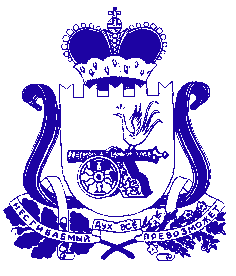 СОВЕТ ДЕПУТАТОВ ИГОРЕВСКОГО СЕЛЬСКОГО ПОСЕЛЕНИЯ ХОЛМ-ЖИРКОВСКОГО РАЙОНА СМОЛЕНСКОЙ ОБЛАСТИР Е Ш Е Н И Еот    06.06.2013               № 30  О внесении изменений и дополнений в Устав Игоревского сельского поселения Холм-Жирковского района Смоленской областиВ целях приведения Устава Игоревского сельского поселения Холм – Жирковского района Смоленской области  в соответствие с Федеральным законом от 6 октября 2003 № 131-ФЗ «Об общих принципах организации местного самоуправления в Российской Федерации» (с изменениями и дополнениями), областным законодательством, Совет депутатов Игоревского сельского поселения Холм – Жирковского района Смоленской областиРЕШИЛ:1. Внести в Устав Игоревского сельского поселения Холм - Жирковского района Смоленской области  следующие изменения и дополнения:1) в части 1 статьи 7:а) пункт 4 дополнить словами «в пределах полномочий, установленных                                      законодательством Российской Федерации;»;б) пункт 6 изложить в следующей редакции:«6) обеспечение проживающих в поселении и нуждающихся в жилых  помещениях малоимущих граждан жилыми помещениями, организация строительства и содержания муниципального жилищного фонда, создание условий для жилищного строительства, осуществление муниципального жилищного контроля, а также иных полномочий органов местного самоуправления в соответствии с жилищным законодательством;»;в) пункт 21 изложить в следующей редакции:«21)  утверждение генеральных планов поселения, правил землепользования и застройки, утверждение подготовленной на основе генеральных планов поселения документации по планировке территории, выдача разрешений на строительство (за исключением случаев, предусмотренных Градостроительным кодексом Российской Федерации, иными федеральными законами), разрешений на ввод объектов в эксплуатацию при осуществлении строительства, реконструкции объектов капитального строительства, расположенных на территории поселения, утверждение местных нормативов градостроительного проектирования поселений, резервирование земель и изъятие, в том числе путем выкупа, земельных участков в границах поселения для муниципальных нужд, осуществление муниципального земельного контроля за использованием земель поселения, осуществление в случаях, предусмотренных Градостроительным кодексом Российской Федерации, осмотров зданий, сооружений и выдача рекомендаций об устранении выявленных в ходе таких осмотров нарушений;»;г) в пункте 24 после слов «организация и осуществление мероприятий по» дополнить словами «территориальной обороне и»;2) в части 1 статьи 7.1:  	а) пункт 5 признать утратившим силу; 	б) дополнить пунктом 11 следующего содержания: 	«11) оказание поддержки общественным объединениям  инвалидов,  а  также созданным общероссийскими общественными объединениями инвалидов организациям в соответствии с Федеральным законом от 24 ноября 1995  года № 181-ФЗ «О социальной защите инвалидов в Российской Федерации».»;3) в части 3 статьи 22: а) в пункте 26 слова «в соответствии с документами территориального планирования сельского поселения» исключить;б) пункт 28 изложить в следующей редакции:«28) утверждение инвестиционных программ организаций коммунального комплекса по строительству, реконструкции и (или) модернизации объектов, используемых для утилизации, обезвреживания и захоронения твердых бытовых отходов;в) дополнить пунктом 29.1 следующего содержания:«29.1) установление порядка проведения осмотра зданий, сооружений на предмет их технического состояния и надлежащего технического обслуживания в соответствии с требованиями технических регламентов, предъявляемыми к конструктивным и другим характеристикам надежности и безопасности указанных объектов, требованиями проектной документации;»;4) в статье 26: а) в пункте 35 части 6 слова «иными муниципальными правовыми актами» заменить словами «принимаемыми в соответствии с ними иными муниципальными правовыми актами».;б) пункт 12 части 7 признать утратившим силу;5) в части 7 статьи 28:  	пункт 3 дополнить словами «в пределах полномочий, установленных                                      законодательством Российской Федерации;»; 	дополнить пунктом 5.1 следующего содержания: 	«5.1) осуществление полномочий в сфере водоснабжения и водоотведения, предусмотренных Федеральным законом   «О водоснабжении и водоотведении»;»; 	пункт 6 изложить в следующей редакции:«6) утверждение технических заданий  по разработке инвестиционных программ организаций коммунального комплекса по строительству, реконструкции и (или) модернизации объектов, используемых для утилизации, обезвреживания и захоронения твердых бытовых отходов;»; 	пункт 7 изложить в следующей редакции:«7) рассмотрение проектов инвестиционных программ организаций коммунального комплекса по строительству, реконструкции и (или) модернизации объектов, используемых для утилизации, обезвреживания и захоронения твердых бытовых отходов;»;дополнить пунктом 8.1 следующего содержания:«8.1) разработка программ  комплексного развития систем коммунальной инфраструктуры;»;пункт 10 изложить в следующей редакции:«10) участие в разработке проектов договоров, заключаемых в целях развития объектов, используемых для утилизации, обезвреживания и захоронения твердых бытовых отходов;»;пункт 11 изложить в следующей редакции:«11) заключение с организациями коммунального комплекса договоров, определяющих условия выполнения инвестиционных программ организаций коммунального комплекса, в целях развития объектов, используемых для утилизации, обезвреживания и захоронения твердых бытовых отходов;»;пункт 23 изложить в следующей редакции:«23) осуществление муниципального жилищного контроля в порядке, установленном федеральным и областным законодательством;»;пункт 37 изложить в следующей редакции: 	«37) утверждение подготовленной на основе генеральных планов поселения документации по планировке территории, выдача разрешений на строительство (за исключением случаев, предусмотренных Градостроительным кодексом Российской Федерации, иными федеральными законами), разрешений на ввод объектов в эксплуатацию при осуществлении строительства, реконструкции объектов капитального строительства, расположенных на территории поселения, утверждение местных нормативов градостроительного проектирования поселений, резервирование земель и изъятие, в том числе путем выкупа, земельных участков в границах поселения для муниципальных нужд, осуществление муниципального земельного контроля за использованием земель поселения, осуществление в случаях, предусмотренных Градостроительным кодексом Российской Федерации, осмотров зданий, сооружений и выдача рекомендаций об устранении выявленных в ходе таких осмотров нарушений;»; 	в пункте 40 после слов «организация и осуществление мероприятий по» дополнить словами «территориальной обороне и»;6)  в пункте 3 части 2 статьи 38 слова «нуждающихся в улучшении жилищных условий» заменить словами «нуждающихся в жилых помещениях»;». 2. Настоящее решение вступает в силу после дня официального опубликования в газете «Вперед» после государственной регистрации в Управлении Министерства юстиции Российской Федерации по Смоленской области.Глава муниципального образованияИгоревского    сельского поселенияХолм – Жирковского  районаСмоленской области                                                                                 Т. А. Семёнова   